                                    Alcaldía Municipal de San Rafael Cedros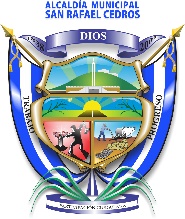 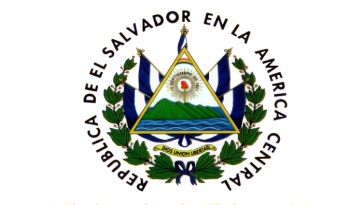 Barrio El Centro, frente a Parque Central deSan Rafael Cedros Dpto. De Cuscatlán Tels.: 2347-2000, Fax 2347- 2019 e-mail: alcaldia_cedros@hotmail.comACTA NUMERO DIECISIETE: En la Alcaldía Municipal de San Rafael Cedros departamento de Cuscatlán, a las ocho horas con treinta minutos del día tres del mes de septiembre del año dos mil dieciocho, siendo esta de carácter ORDINARIA reunido el Concejo Municipal plural, señores: José Tomas Cornejo Mejía, Alcalde Municipal, Gilmar Arturo García Delgado, Síndico Municipal, señores, Saúl Eugenio Alvarado Velasco, Primer Concejal Propietario, Maydee Patricia Beltrán de Duran, segunda concejal Propietaria, Santos Vicente Cubias Huezo, Tercer concejal Propietario, René Molina Cornejo, Cuarto concejal Propietario, xxxxxxxxxx Julio Cesar Navarro García, Quinto concejal Propietario, Iliana Yaneth Molina de Rivas, Sexta Concejal Propietaria, xxxxxxxxxx Wilber Rixiery Moz Castellanos, Primer Concejal Suplente, Miguel Alejandro Díaz Urbina, Segundo Concejal Suplente, María Apolinaria Rivas viuda de Martínez, Tercer Concejal Suplente, Juan Carlos López Portillo, Cuarto Concejal Suplente, esta reunión contó con asistencia del Secretario de Actuaciones xxxxxxxxxx Santos Alcides García Barahona, se verificó quórum y al haberlo, José Tomas Cornejo Mejía, Alcalde Municipal, dio por abierta esta reunión. AGENDA A TRATAR EN ESTA ACTA: I- bienvenida; II- oración; III- verificación de quórum; IV. Lectura discusión y aprobación de agenda; V- Lectura y firma del acta anterior; VI. Inicio del mes cívico y celebración del 197° aniversario de nuestra Independencia Patria, de parte de la municipalidad. VII Varios; VIII- Solicitudes; ACUERDO NÚMERO UNO: El Concejo Municipal en uso de las facultades que le confiere el artículo treinta, numeral uno y dos del Código Municipal, por unanimidad ACUERDA: NOMBRAR a JOSE MARVIN HUMBERTO LOPEZ MONTOYA, del domicilio de San Rafael Cedros, departamento de Cuscatlán, en el cargo de INTERINATO como jefe de la UNIDAD DE ADQUICICIONES Y CONTRATACIONES INSTITUCIONAL (UACI), EN SUSTITUCIÓN DE WALTER ELI RIVAS ESCOBAR, por haber puesto su renuncia de manera irrevocable, iniciando sus laborales a partir del día 4 y finalizando el 30 de septiembre de 2018, y su horario de trabajo será de 8:00 a.m. a 12:00 y de 1:00 pm a 4:00 pm los días Lunes, Martes, Miércoles, Jueves y Viernes y en horarios no laborales y fines de semana cuando se requiera apoyo para actividades extracurriculares meramente de la municipalidad, el salario a devengar será de SEISCIENTOS, 00/100 DOLARES DE LOS ESTADOS UNIDOS DE AMERICA ($ 600.00), el salario se cancelará de la cuenta FODES 25%. Comuníquese. ACUERDO NÚMERO DOS: El Concejo Municipal en uso de las facultades que le confiere el artículo treinta del Código Municipal, por unanimidad. ACUERDA: cancelar la cantidad de SEISCIENTOS VEINTE 00/100 DOLARES DE LOS ESTADOS UNIDOS DE AMERICA,($ 620.00) en concepto de aportación económica a cada familia de los empleados municipales que por circunstancias de salud fallecieron en el cumplimiento de sus labores en los meses de mayo y julio del corriente año, señores JOSE GUADALUPE MUÑOZ Y VICENTE ANTOLIN MORALES, aportación que les corresponde recibir basado en el artículo 313 del código de Trabajo, cantidad que se cancelara en tres cuotas DOS CUOTAS DE DOCIENTOS DIEZ Y UNA DE DOSCIENTOS DOLARES DE LOS ESTADOS UNIDOS DE AMERICA, PARA CADA FAMILIA DE LOS SEÑORES FALLECIDOS, las cuales se les entregará en los meses de agosto, septiembre y octubre del corriente año, por lo que en se les hace la primer entrega de DOSCIENTOS DIEZ 00/100 DOLARES DE LOS ESTADOS UNIDOS DE AMERICA, correspondiente al mes de agosto. Por lo que se le Giran órdenes a la señorita tesorera Municipal xxxxxxxxxx Ester Amanda Hernández, para que haga el respectivo pago de las cuentas: FONDO COMUN MUNICIPAL. Comuníquese. ACUERDO NÚMERO TRES: El Concejo Municipal en uso de las facultades que le confiere el artículo 30 numeral 1 y 2 del Código Municipal, por unanimidad. ACUERDA: CONTRATAR LOS SERVICIOS EN CALIDAD DE EVENTUAL, a la señora MARIA ARACELY TORRES DE FRANCO, del domicilio de San Rafael Cedros, departamento de Cuscatlán, en el cargo BARRENDERA y le corresponde (LIMPIEZA, ORNATO Y MANTENIMIENTO DEL PARQUE MUNICIPAL), para un periodo de TRES MESES, y se regirá por medio de contrato laboral y el salario a devengar será porcentual por la cantidad de TRESCIENTOS DIEZ 00/100 DOLARES DE LOS ESTADOS UNIDOS DE AMERICA ($ 310.00), y se cancelara de la cuenta Fondo Común menos el diez por ciento de renta, iniciando labores el día cinco de septiembre y finalizando el 5de dos mil dieciocho, en horario  de 7: 00  a 11: a.m. y de 1: 00 a 4: 00 p. m, COMUNIQUESE. ACUERDO NÚMERO CUATRO: El Concejo Municipal CONSIEDERANDO: I- Que la municipalidad se encuentra con la necesidad de tener en buen estado los vehículos institucionales para todo tipo de servicios.  II- Que para mantener en buen estado los vehículos es necesario darles el mantenimiento requerido y así se les garantiza el buen estado y funcionamiento de los mismos. Por lo que El Concejo Municipal en uso de las facultades que le confiere el artículo treinta del Código Municipal por unanimidad. ACUERDA: CANCELAR a MARCOS ANTONIO HENRIQUEZ AYALA, la cantidad de CUARENTA Y TRES 00/100 DÓLARES DE LOS ESTADOS UNIDOS DE AMÉRICA ($ 43.00) en concepto de Pago por la compra de un Empaque de culata # 366 para la reparación del camión mercedes Benz, Placas N 17385, de servicios generales.Por lo que el Jefe Interino deUACI, JOSE MARVIN HUMBERTO LOPEZ MONTOYA, en base al Inciso 1 del Artículo 18 de  Ley de Adquisiciones y Contrataciones, y numeral 9 del Artículo 30 del Código Municipal, se acuerda adjudicar y consecuentemente y de conformidad al Inciso 4 del Artículo 18 de la misma Ley de Adquisiciones y Contrataciones, y numeral 16 del Artículo 30 del mismo Código Municipal, SE ACUERDA: Girar órdenes a la señorita tesorera Municipal Ester Amanda Hernández, para que haga el respectivo pago de la cuenta. “MANTENIMIENTO Y REPARACIÓN DE VEHICULOS MUNICIPALES DE LA ALCALDÍA MUNICIPAL DE SAN RAFAEL CEDROS, DEPARTAMENTO DE CUSCATLÁN, 2018,” Comuníquese. ACUERDO NÚMERO CINCO: El Concejo Municipal CONSIEDERANDO: I- Que la municipalidad se encuentra con la necesidad de tener en buen estado los vehículos institucionales para todo tipo de servicios.  II- Que para mantener en buen estado los vehículos es necesario darles el mantenimiento requerido y así se les garantiza el buen estado y funcionamiento de los mismos. Por lo que El Concejo Municipal en uso de las facultades que le confiere el artículo treinta del Código Municipal por unanimidad. ACUERDA: CANCELAR a AUTOREPUESTOS "DURAN" S.A DE C.V., la cantidad de CUATROCIENTOS OCHENTA Y CUATRO 00/100 DÓLARES DE LOS ESTADOS UNIDOS DE AMÉRICA ($ 484.00) en concepto de Pago por la compra de repuestos y accesorios para la reconstrucción del clutch y cambio de prensa del Camión NPR, marca Isuzu, placa N-2162. Por lo que el Jefe Interino de UACI, JOSE MARVIN HUMBERTO LOPEZ MONTOYA, en base al Inciso 1 del Artículo 18 de  Ley de Adquisiciones y Contrataciones, y numeral 9 del Artículo 30 del Código Municipal, se acuerda adjudicar el siguiente ítem.Consecuentemente y de conformidad al Inciso 4 del Artículo 18 de la misma Ley de Adquisiciones y Contrataciones, y numeral 16 del Artículo 30 del mismo Código Municipal, ACUERDA: Girar órdenes a la señorita tesorera Municipal Ester Amanda Hernández, para que haga el respectivo pago de la cuenta. “MANTENIMIENTO Y REPARACIÓN DE VEHICULOS MUNICIPALES DE LA ALCALDÍA MUNICIPAL DE SAN RAFAEL CEDROS, DEPARTAMENTO DE CUSCATLÁN, 2018,” Comuníquese. ACUERDO NÚMERO SEIS: El Concejo Municipal CONSIEDERANDO: I- Que la municipalidad se encuentra con la necesidad de tener en buen estado los vehículos institucionales para todo tipo de servicios.  II- Que para mantener en buen estado los vehículos es necesario darles el mantenimiento requerido y así se les garantiza el buen estado y funcionamiento de los mismos. Por lo que El Concejo Municipal en uso de las facultades que le confiere el artículo treinta del Código Municipal por unanimidad. ACUERDA: CANCELAR a CESAR ALEXANDER SERVELLON RIVAS, la cantidad de QUINIENTOS DIEZ 00/100 DÓLARES DE LOS ESTADOS UNIDOS DE AMÉRICA ($ 510.00) en concepto de Pago por la compra de repuestos y accesorios para la reconstrucción del clutch y cambio de prensa del Camión NPR, marca Isuzu, placa N-2162. Por lo que el Jefe Interino de UACI, JOSE MARVIN HUMBERTO LOPEZ MONTOYA, en base al Inciso 1 del Artículo 18 de  Ley de Adquisiciones y Contrataciones, y numeral 9 del Artículo 30 del Código Municipal, se acuerda adjudicar el siguiente ítem.Consecuentemente y de conformidad al Inciso 4 del Artículo 18 de la misma Ley de Adquisiciones y Contrataciones, y numeral 16 del Artículo 30 del mismo Código Municipal, ACUERDA: Girar órdenes a la señorita tesorera Municipal Ester Amanda Hernández, para que haga el respectivo pago de la cuenta. “MANTENIMIENTO Y REPARACIÓN DE VEHICULOS MUNICIPALES DE LA ALCALDÍA MUNICIPAL DE SAN RAFAEL CEDROS, DEPARTAMENTO DE CUSCATLÁN, 2018,” Comuníquese. ACUERDO NÚMERO SIETE: El Concejo Municipal CONSIEDERANDO: I- Que la municipalidad se encuentra con la necesidad de tener en buen estado los vehículos institucionales para todo tipo de servicios.  II- Que para mantener en buen estado los vehículos es necesario darles el mantenimiento requerido y así se les garantiza el buen estado y funcionamiento de los mismos. Por lo que El Concejo Municipal en uso de las facultades que le confiere el artículo treinta del Código Municipal por unanimidad. ACUERDA: CANCELAR a ERICK ADONAY CASTELLANOS MOLINA., la cantidad de CIENTO SESENTA Y CINCO 00/100 DÓLARES DE LOS ESTADOS UNIDOS DE AMÉRICA ($ 165.00)menos el 10% de renta, en concepto de Pago por la mano de obra de la reparación y, reconstrucción del clutch y cambio de prensa del Camión NPR, marca Isuzu, placa N-2162. Por lo que el Jefe Interino de UACI, JOSE MARVIN HUMBERTO LOPEZ MONTOYA, en base al Inciso 1 del Artículo 18 de  Ley de Adquisiciones y Contrataciones, y numeral 9 del Artículo 30 del Código Municipal, se acuerda adjudicar el siguiente ítem.Consecuentemente y de conformidad al Inciso 4 del Artículo 18 de la misma Ley de Adquisiciones y Contrataciones, y numeral 16 del Artículo 30 del mismo Código Municipal, ACUERDA: Girar órdenes a la señorita tesorera Municipal Ester Amanda Hernández, para que haga el respectivo pago de la cuenta. “MANTENIMIENTO Y REPARACIÓN DE VEHICULOS MUNICIPALES DE LA ALCALDÍA MUNICIPAL DE SAN RAFAEL CEDROS, DEPARTAMENTO DE CUSCATLÁN, 2018,” Comuníquese. ACUERDO NÚMERO OCHO: El Concejo Municipal CONSIEDERANDO: I- Que la municipalidad se encuentra con la necesidad de darle tratamiento a los desechos sólidos para evitar focos de contaminación. II- Que para reflejar una buena higiene en nuestro municipio es necesario la recolección de los desechos sólidos y estar al día con los pagos, para no contaminar el medioambiente. Por lo que El Concejo Municipal en uso de las facultades que le confiere el artículo treinta del Código Municipal por unanimidad. ACUERDA: CANCELAR a MANEJO  INTEGRAL DE DESECHOS SOLIDOS  S.E.M. DE C.V.MANEJO  INTEGRAL DE DESECHOS SOLIDOS  S.E.M. DE C.V., la cantidad de MIL SEISCIENTOS OCHENTA Y SIETE 84/100 DÓLARES DE LOS ESTADOS UNIDOS DE AMÉRICA ($ 1,687.84), en concepto de Pago por servicio de tratamiento y disposición final de desechos sólidos del Municipio de San Rafael Cedros, correspondiente al periodo del 16 al 31 de Agosto de 2018. Por lo que el Jefe Interino de UACI, JOSE MARVIN HUMBERTO LOPEZ MONTOYA, en base al Inciso 1 del Artículo 18 de  Ley de Adquisiciones y Contrataciones, y numeral 9 del Artículo 30 del Código Municipal, se le ordena realizar el debido proceso de pago, y a la vez se le giran órdenes a la señora tesorera Municipal xxxxxxxxxx Ester Amanda Hernández, para que haga el respectivo pago de la cuenta. “RECOLECCIÓN, TRANSPORTE Y DISPOSICIÓN FINAL DE LOS DESECHOS SOLIDOS DEL MUNICIPIO DE SAN RAFAEL CEDROS, OCTUBRE 2017 – SEPTIEMBRE 2018. Comuníquese. ACUERDO NÚMERO NUEVE: El Concejo Municipal en uso de las facultades que le confiere el artículo treinta del Código Municipal por unanimidad. ACUERDA: CANCELAR a CESAR ALEXNDER CARTAGENA LÓPEZ, la cantidad de SETECIENTOS VEINTIIUNO 50/100 DÓLARES DE LOS ESTADOS UNIDOS DE AMÉRICA ($ 721.50), en concepto de Pago por compra de trofeos y balones para la premiación de la final del Torneo Papi-Futbol Realizado en el Estadio Municipal de San Rafael Cedros, el cual finaliza el próximo sábado 08 de Septiembre del presente año. Pago por compra de trofeos y balones para la premiación de la final del Torneo Papi-Futbol Realizado en el Estadio Municipal de San Rafael Cedros, el cual finaliza el próximo sábado 08 de Septiembre del presente año. Por lo que el Jefe Interino de UACI, JOSE MARVIN HUMBERTO LOPEZ MONTOYA, en base al Inciso 1 del Artículo 18 de  Ley de Adquisiciones y Contrataciones, y numeral 9 del Artículo 30 del Código Municipal, se le ordena realizar el debido proceso de pago, y a la vez se le giran órdenes a la señora tesorera Municipal xxxxxxxxxx Ester Amanda Hernández, para que haga el respectivo pago de la cuenta. “FOMENTO AL DEPORTE EN PREVENCION DE LA VIOLENCIA PARA LA SEGURIDAD CIUDADANA DEL MUNICIPIO DE SAN RAFAEL CEDROS,  2018” Comuníquese. ACUERDO NÚMERO DIEZ: El Concejo Municipal en uso de las facultades que le confiere el artículo treinta del Código Municipal por unanimidad. ACUERDA: CANCELAR a RAIMUNDO CHACON GONZALEZ, la cantidad de DOSCIENTOS SESENTA 00/100 DÓLARES DE LOS ESTADOS UNIDOS DE AMÉRICA ($ 260.00), en concepto de Pago por los servicios de trabajos eventuales en el mantenimiento de la pintura de los contornos, cordones, bancas de concreto  y el piso del parque Municipal de San Rafael Cedros. Por lo que el Jefe Interino de UACI, JOSE MARVIN HUMBERTO LOPEZ MONTOYA, en base al Inciso 1 del Artículo 18 de  Ley de Adquisiciones y Contrataciones, y numeral 9 del Artículo 30 del Código Municipal, se le ordena realizar el debido proceso de pago, y a la vez se le giran órdenes a la señora tesorera Municipal xxxxxxxxxx Ester Amanda Hernández, para que haga el respectivo pago de la cuenta. “MANTENIMIENTO Y REPARACION DE OBRAS Y EDIFICIOS E INSTALACIONES MUNICIPALES DE SAN RAFAEL CEDROS” Comuníquese. ACUERDO NÚMERO ONCE: El Concejo Municipal en uso de las facultades que le confiere el artículo treinta del Código Municipal por unanimidad. ACUERDA: CANCELAR A CESAR ALEXANDER SERVELLON RIVAS, la cantidad de CIENTO SESENTA Y CINCO 00/100 DÓLARES DE LOS ESTADOS UNIDOS DE AMÉRICA ($ 165.00), en concepto de  Pago por la compra de los repuestos; prensa, disco, collarín pilotos, rectificado y calibrado para la reparación del pick up rojo 4x4 marca Hilux color rojo placa N-5189, de servicios generales de la Alcaldía Municipal de San Rafael Cedros. Por lo que el Jefe Interino de UACI, JOSE MARVIN HUMBERTO LOPEZ MONTOYA, en base al Inciso 1 del Artículo 18 de  Ley de Adquisiciones y Contrataciones, y numeral 9 del Artículo 30 del Código Municipal, se le ordena realizar el debido proceso de pago, y a la vez se le giran órdenes a la señora tesorera Municipal xxxxxxxxxx Ester Amanda Hernández, para que haga el respectivo pago de la cuenta. “MANTENIMIENTO Y REPARACIÓN DE VEHICULOS MUNICIPALES DE LA ALCALDÍA MUNICIPAL DE SAN RAFAEL CEDROS, DEPARTAMENTO DE CUSCATLÁN, 2018,” Comuníquese. Y no habiendo nada más que hacer constar concluimos la presente acta que firmamos.- J.T.C.M ///G.A.G.D. ///S.E.A.V. ////M.P.B. ///S.V.C.H. ///R.M.C. ///I.Y.M. ///J.C.N.G. ///W.R. ///M.A.D.U.///M.A.R.////J.C.L.P////S. A. G. B. Srio.-RUBRICADAS.- ES CONFORME CON SU ORIGINAL CON EL CUAL SE CONFRONTO.José Tomas Cornejo Mejía,                                                    Gilmar Arturo García Delgado     Alcalde Municipal                                                                      Síndico MunicipalSaúl Eugenio Alvarado Velasco                                       Maydee Patricia Beltrán de Duran, Primer Concejal Propietario                                                     Segunda Concejal PropietariaSantos Vicente Cubias Huezo                                                               René Molina CornejoTercer Concejal Propietario                                                        Cuarto Concejal PropietarioJulio Cesar Navarro García                                                     Iliana Yaneth Molina de Rivas  Quinto Concejal Propietario                                                          Sexta Concejal PropietariaWilber Rixiery Moz Castellanos                                            Miguel Alejandro Díaz Urbina,  Primer Concejal Suplente                                                           Segundo Concejal SuplenteMaría Apolinaria Rivas viuda de Martínez                                    Juan Carlos López PortilloTercera Concejal Suplente                                                              Cuarto Concejal SuplenteLic. Santos Alcides García BarahonaSecretario MunicipalEl  presente documento se encuentra en versión pública por contener datos personales de las partes contratantes relativas a su edad, profesión, domicilio, número de DUI y NIT, siendo lo anterior de carácter confidencial de conformidad a lo establecido en el art. 6 literal A), 24 literal a) y d), y 30 de la Ley de Acceso a la Información Pública.N° CANT. DESCRIPCIÓN DEL BIEN O SERVIOPRECIO UNITARIOPRECIO TOTAL11Pago por la compra de repuestos y accesorios para la reconstrucción del clutch y cambio de prensa del Camión NPR, marca Isuzu, placa N-2162 $    484.00  $       484.00  A: AUTOREPUESTOS "DURAN" S.A DE C.V. $       484.00TOTAL: CUATROCIENTOS OCHENTA Y CUATRO 00/100 DOLARESTOTAL: CUATROCIENTOS OCHENTA Y CUATRO 00/100 DOLARESTOTAL: CUATROCIENTOS OCHENTA Y CUATRO 00/100 DOLARESTOTAL: CUATROCIENTOS OCHENTA Y CUATRO 00/100 DOLARES $       484.00 N° CANT. DESCRIPCIÓN DEL BIEN O SERVIOPRECIO UNITARIOPRECIO TOTAL11Pago por la compra de repuestos y accesorios para la reconstrucción del clutch y cambio de prensa del Camión NPR, marca Isuzu, placa N-2162 $   510.00  $       510.00  A: CESAR ALEXANDER SERVELLON RIVAS. $       510.00TOTAL: QUINIENTOS DIEZ 00/100 DOLARESTOTAL: QUINIENTOS DIEZ 00/100 DOLARESTOTAL: QUINIENTOS DIEZ 00/100 DOLARESTOTAL: QUINIENTOS DIEZ 00/100 DOLARES $       510.00 N° CANT. DESCRIPCIÓN DEL BIEN O SERVIOPRECIO UNITARIOPRECIO TOTAL11Pago por la mano de obra de la reparación y, reconstrucción del clutch y cambio de prensa del Camión NPR, marca Isuzu, placa N-2162 $    165.00  $       165.00  A: ERICK ADONAY CASTELLANOS MOLINA. $       165.00TOTAL: CIENTO SESENTA Y CINCO 00/100 DOLARESTOTAL: CIENTO SESENTA Y CINCO 00/100 DOLARESTOTAL: CIENTO SESENTA Y CINCO 00/100 DOLARESTOTAL: CIENTO SESENTA Y CINCO 00/100 DOLARES $       165.00 